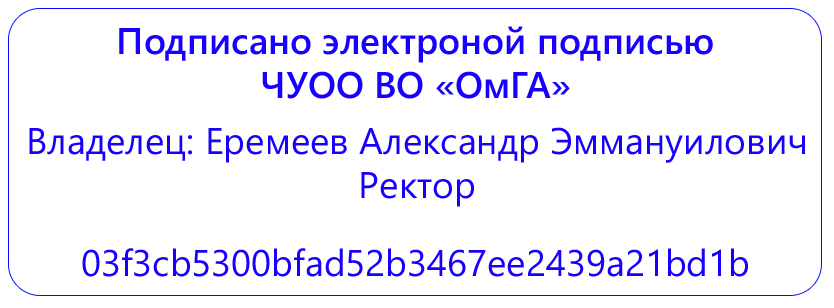 Частное учреждение образовательная организация высшего образования«Омская гуманитарная академия»Кафедра «Экономики и управления»ПРОГРАММА ПРАКТИЧЕСКОЙ ПОДГОТОВКИПроизводственная практика (технологическая (проектно-технологическая) практика 2)К.М.02.13(П)Направление подготовки 38.03.03 Управление персоналомНаправленность (профиль) программы «Деятельность по обеспечению персоналом»Области профессиональной деятельности. Профессиональные стандарты: Типы задач профессиональной деятельности: информационно-аналитический, организационно-управленческий, научно-исследовательский									 Для обучающихся:Очной/очно-заочной/заочной формы обучения 2023 года набора соответственнона 2023/2024 учебный год                                                               Омск 2023СОДЕРЖАНИЕСоставители:к.э.н, доцент_________________ / Ильченко С.М./Рабочая программа практической подготовки (производственная практика) одобрена на заседании кафедры «Экономики и управления»Протокол от 24.03.2023г. № 8Зав. кафедрой  к.э.н., доцент _________________ / О.В Сергиенко /Рабочая программа практической подготовки при реализации производственной  практики составлена в соответствии с:- Федеральным законом Российской Федерации от 29.12.2012 № 273-ФЗ «Об образовании в Российской Федерации»;- Федеральным государственным образовательным стандартом высшего образования – бакалавриат по направлению подготовки 38.03.03 Управление персоналом, утвержденного Приказом Минобрнауки России от 12.08.2020 N955 "Об утверждении федерального государственного образовательного стандарта высшего образования - бакалавриат понаправлению подготовки 38.03.03 Управление персоналом" (Зарегистрировано в Минюсте России 25.08.2020 N 59446))  (далее - ФГОС ВО, Федеральный государственный образовательный стандарт высшего образования);Порядком организации и осуществления образовательной деятельности по образовательным программам высшего образования - программам бакалавриата, программам специалитета, программам магистратуры, утвержденным приказом Министерства науки и высшего образования Российской Федерации от 06.04.2021 № 245 (зарегистрирован Минюстом России 13.08.2021, регистрационный № 64644, (далее - Порядок организации и осуществления образовательной деятельности по образовательным программам высшего образования).Рабочая программа практической подготовки составлена в соответствии с локальными нормативными актами ЧУОО ВО «Омская гуманитарная академия» (далее – Академия; ОмГА): «Положением о порядке организации и осуществления образовательной деятельности по образовательным программам высшего образования - программам бакалавриата, программам магистратуры», одобренным на заседании Ученого совета от 28.02.2022 (протокол заседания № 7), Студенческого совета ОмГА от 28.02.2022 (протокол заседания № 8), утвержденным приказом ректора от 28.02.2022 № 23; «Положением о практической подготовке обучающихся», одобренным на заседании Ученого совета от 28.09.2020 (протокол заседания № 2), Студенческого совета ОмГА от 28.09.2020 (протокол заседания № 2);- «Положением о порядке разработки и утверждения образовательных программ», одобренным на заседании Ученого совета от 28.02.2022 (протокол заседания № 7), Студенческого совета ОмГА от 28.02.2022 (протокол заседания № 8), утвержденным приказом ректора от 28.02.2022 № 23; «Положением об обучении по индивидуальному учебному плану, в том числе, ускоренном обучении, студентов, осваивающих основные профессиональные образовательные программы высшего образования - программы бакалавриата, магистратуры», одобренным на заседании Ученого совета от 28.02.2022 (протокол заседания № 7), Студенческого совета ОмГА от 28.02.2022 (протокол заседания № 8), утвержденным приказом ректора от 28.02.2022 № 23;«Положением о порядке разработки и утверждения адаптированных образовательных программ высшего образования – программ бакалавриата, программам магистратуры для лиц с ограниченными возможностями здоровья и инвалидов», одобренным на заседании Ученого совета от 28.02.2022 (протокол заседания № 7), Студенческого совета ОмГА от 28.02.2022 (протокол заседания № 8), утвержденным приказом ректора от 28.02.2022 № 23;- учебным планом по основной профессиональной образовательной программе высшего образования – бакалавриат по направлению подготовки 38.03.03 Управление персоналом, направленность (профиль) программы «Деятельность по обеспечению персоналом»; форма обучения – очная/очно-заочная/заочная на 2023/2024 учебный год, утвержденным приказом ректора от 27.03.2023г. № 51;- учебным планом по основной профессиональной образовательной программе высшего образования – программе бакалавриата по направлению подготовки 38.03.03 Управление персоналом, направленность (профиль) программы «Деятельность по обеспечению персоналом»; форма обучения – очная/очно-заочная/заочная на 2023/2024 учебный год, утвержденным приказом ректора  от 27.03.2023г. № 51.1. Указание вида практики, способа и формы ее проведенияВид практики: производственная практика.Тип практики: технологическая (проектно-технологическая) практика 2Форма проведения практики: дискретно, по периодам проведения 2. Перечень планируемых результатов обучения при реализации программы практической подготовки (производственной практики), соотнесенных с планируемыми результатами освоения образовательной программы	В соответствии с требованиями Федеральным государственным образовательным стандартом высшего образования – бакалавриат по направлению подготовки 38.03.03 Управление персоналом, утвержденного Приказом Минобрнауки России от 12.08.2020 N 955 "Об утверждении федерального государственного образовательного стандарта высшего образования - бакалавриат по направлению подготовки 38.03.03 Управление персоналом" (Зарегистрировано в Минюсте России 25.08.2020 N 59446).	Процесс обучения практической подготовки при реализации производственной практики (технологическая (проектно-технологическая) практика 2) направлен на формирование у обучающегося компетенций и запланированных результатов обучения, соотнесенных с индикаторами достижения компетенций:3. Указание места программы практической подготовки при реализации производственной практики в структуре образовательной программыПрактика К.М.02.13(П) Производственная практика (технологическая (проектно-технологическая) практика 2) относится к Блоку  . Комплексный модуль. 4. Указание объема практической подготовки в зачетных единицах  Объем производственной практики (технологическая (проектно-технологическая) практика 2) – 3 зачетных единиц – 108 академических часов.5. Содержание программы практической подготовки при реализации производственной практики (технологическая (проектно-технологическая) практика 2)6. Организация практической подготовкиПрактическая подготовка может быть организована:1) непосредственно в Академии, осуществляющей образовательную деятельность, в том числе в структурном подразделении Академии, предназначенном для проведения практической подготовки;2) в организации, осуществляющей деятельность по направленности (профилю) «Деятельность по обеспечению персоналом» (далее - профильная организация), в том числе в структурном подразделении профильной организации, предназначенном для проведения практической подготовки, на основании договора, заключаемого между Академией и профильной организацией.Практическая подготовка при проведении практики организуется путем непосредственного выполнения обучающимися определенных видов работ, связанных с будущей профессиональной деятельностью.Практическая подготовка может включать в себя отдельные занятия лекционного типа, которые предусматривают передачу учебной информации обучающимся, необходимой для последующего выполнения работ, связанных с будущей профессиональной деятельностью.Практическая подготовка обучающихся с ограниченными возможностями здоровья и инвалидов организуется с учетом особенностей психофизического развития, индивидуальных возможностей и состояния здоровья.При организации практической подготовки профильные организации создают условия для реализации компонентов образовательной программы, предоставляют оборудование и технические средства обучения в объеме, позволяющем выполнять определенные виды работ, связанные с будущей профессиональной деятельностью обучающихся.Руководство практикой осуществляется преподавателями Академии и специалистами профильных организаций. Для решения общих организационных вопросов руководителем практики от Академии проводятся конференции:Установочная конференция - обучающиеся проходят необходимый инструктаж, распределяются по базам прохождения практики, знакомятся с руководителями практики, уточняют порядок работы;Итоговая конференция - руководитель практики от Академии на основании представленных каждым обучающимся отчетных документов по практической подготовке (производственная практика) проводит дифференцированный зачет (с оценкой).* Примечания:Для обучающихся по индивидуальному учебному плану:а) Для обучающихся по индивидуальному - учебному плану, обеспечивающему освоение соответствующей образовательной программы на основе индивидуализации ее содержания с учетом особенностей и образовательных потребностей конкретного обучающегося, в том числе при ускоренном обучении:При разработке образовательной программы высшего образования в части программы производственной практики (технологическая (проектно-технологическая) практика 2) согласно требованиями частей 3-5 статьи 13, статьи 30, пункта 3 части 1 статьи 34 Федерального закона Российской Федерации от 29.12.2012 № 273-ФЗ «Об образовании в Российской Федерации»; пунктов 16, 38 Порядка организации и осуществления образовательной деятельности по образовательным программам высшего образования – программам бакалавриата, программам специалитета, программам магистратуры, утвержденного приказом Минобрнауки России от 05.04.2017 № 301 (зарегистрирован Минюстом России 14.07.2014, регистрационный № 47415), объем практики в зачетных единицах и её продолжительность в неделях либо в академических или астрономических часах образовательная организация устанавливает в соответствии с утвержденным индивидуальным учебным планом при освоении образовательной программы обучающимся, который имеет среднее профессиональное или высшее образование, и (или) обучается по образовательной программе высшего образования, и (или) имеет способности и (или) уровень развития, позволяющие освоить образовательную программу в более короткий срок по сравнению со сроком получения высшего образования по образовательной программе, установленным Академией в соответствии с Федеральным государственным образовательным стандартом высшего образования (ускоренное обучение такого обучающегося по индивидуальному учебному плану в порядке, установленном соответствующим локальным нормативным актом образовательной организации).б) Для обучающихся с ограниченными возможностями здоровья и инвалидов:При разработке адаптированной образовательной программы высшего образования, а для инвалидов - индивидуальной программы реабилитации инвалида в соответствии с требованиями статьи 79 Федерального закона Российской Федерации от 29.12.2012 № 273-ФЗ «Об образовании в Российской Федерации»; раздела III Порядка организации и осуществления образовательной деятельности по образовательным программам высшего образования – программам бакалавриата, программам специалитета, программам магистратуры, утвержденного приказом Минобрнауки России от 05.04.2017 № 301 (зарегистрирован Минюстом России 14.07.2014, регистрационный № 47415), Федеральными и локальными нормативными актами, Уставом Академии образовательная организация устанавливает конкретное содержание программы производственной практики и условия организации и проведения конкретного вида практики (тип практики «Производственная практика (профессионально-ознакомительная), составляющих контактную работу обучающихся с преподавателем и самостоятельную работу обучающихся с ограниченными возможностями здоровья(инвалидов)(при наличии факта зачисления таких обучающихся с учетом конкретных нозологий).в) Для лиц, зачисленных для продолжения обучения в соответствии с частью 5 статьи 5 Федерального закона от 05.05.2014 № 84-ФЗ «Об особенностях правового регулирования отношений в сфере образования в связи с принятием в Российскую Федерацию Республики Крым и образованием в составе Российской Федерации новых субъектов - Республики Крым и города федерального значения Севастополя и о внесении изменений в Федеральный закон «Об образовании в Российской Федерации»:При разработке образовательной программы высшего образования согласно требованиям частей 3-5 статьи 13, статьи 30, пункта 3 части 1 статьи 34 Федерального закона Российской Федерации от 29.12.2012 № 273-ФЗ «Об образовании в Российской Федерации»; пункта 20 Порядка организации и осуществления образовательной деятельности по образовательным программам высшего образования – программам бакалавриата, программам специалитета, программам магистратуры, утвержденного приказом Минобрнауки России от 05.04.2017 № 301 (зарегистрирован Минюстом России 14.07.2014, регистрационный № 47415), объем практики в зачетных единицах и её продолжительность в неделях либо в академических или астрономических часах образовательная организация устанавливает в соответствии с утвержденным индивидуальным учебным планом при освоении образовательной программы обучающимися, зачисленными для продолжения обучения в соответствии с частью 5 статьи 5 Федерального закона от 05.05.2014 № 84-ФЗ «Об особенностях правового регулирования отношений в сфере образования в связи с принятием в Российскую Федерацию Республики Крым и образованием в составе Российской Федерации новых субъектов - Республики Крым и города федерального значения Севастополя и о внесении изменений в Федеральный закон «Об образовании в Российской Федерации», в течение установленного срока освоения основной профессиональной образовательной программы высшего образования с учетом курса, на который они зачислены (указанный срок может быть увеличен не более чем на один год по решению Академии, принятому на основании заявления обучающегося).г) Для лиц, осваивающих образовательную программу в форме самообразования (если образовательным стандартом допускается получение высшего образования по соответствующей образовательной программе в форме самообразования), а также лиц, обучавшихся по не имеющей государственной аккредитации образовательной программе:При разработке образовательной программы высшего образования согласно требованиям пункта 9 части 1 статьи 33, части 3 статьи 34 Федерального закона Российской Федерации от 29.12.2012 № 273-ФЗ «Об образовании в Российской Федерации»; пункта 43 Порядка организации и осуществления образовательной деятельности по образовательным программам высшего образования – программам бакалавриата, программам специалитета, программам магистратуры, утвержденного приказом Минобрнауки России от 05.04.2017 № 301 (зарегистрирован Минюстом России 14.07.2014, регистрационный № 47415), объем практики в зачетных единицах и её продолжительность в неделях либо в академических или астрономических часах образовательная организация устанавливает в соответствии с утвержденныминдивидуальным учебным планом при освоенииобразовательной программы обучающегося, зачисленного в качестве экстерна для прохождения промежуточной и (или) государственной итоговой аттестации в Академию по соответствующей имеющей государственную аккредитацию образовательной программе в порядке, установленном соответствующим локальным нормативным актом образовательной организации.7. Указание форм отчетности по практической подготовке (производственная практика)Промежуточная аттестация по производственной практике (технологическая (проектно-технологическая) практика 2) проводится в форме дифференцированного зачета (зачета с оценкой).По итогам практической подготовки каждый обучающийся оформляет и передает на кафедру отчет о практической подготовки в виде пакета документов, состав которого включает в себя:1) Заявление о практической подготовке обучающихся (Приложение 1)2) Договор о практической подготовке обучающихся, заключаемый между организацией, осуществляющей образовательную деятельность, и организацией, осуществляющей деятельность по профилю соответствующей образовательной программы (Приложение 2)3) Титульный лист (Приложение 3). 4) Задание для практической подготовки при реализации производственной практики (Приложение 4). 5) Совместный рабочий график (план) программы в форме практической подготовки при реализации производственной практики (Приложение 5).6) Содержание (наименования разделов отчета с указанием номеров страниц).7) Основная часть отчета (с учетом индивидуального задания). 8) Список использованных источников.9) Приложения (иллюстрации, таблицы, карты, текст вспомогательного характера). 10) Дневник практической подготовки при реализации производственной практики (Приложение 6).11) Отзыв-характеристика руководителя практики от профильной организации (Приложение 7).8. Промежуточная аттестация по итогам практической подготовки (производственная практика)Промежуточная аттестация по итогам прохождения  практической подготовки проводится при представлении обучающимся отчета по практической подготовке (производственная практика), выполненного по предъявляемым требованиям.По результатам проверки отчетной документации, собеседования и защиты отчета выставляется зачет с оценкой  9. Перечень учебной литературы и ресурсов сети "Интернет", необходимых для проведения практикиПеречень учебной литературыОсновная:Перечень ресурсов сети «Интернет»ЭБС IPRBooks  Режим доступа: http://www.iprbookshop.ruЭБС издательства «Юрайт» Режим доступа: http://biblio-online.ruЕдиное окно доступа к образовательным ресурсам. Режим доступа: http://window.edu.ru/Научная электронная библиотека e-library.ru Режим доступа: http://elibrary.ruРесурсы издательства Elsevier Режим доступа:  http://www.sciencedirect.comФедеральный портал «Российское образование» Режим доступа:  www.edu.ruЖурналы Кембриджского университета Режим доступа: http://journals.cambridge.orgЖурналы Оксфордского университета Режим доступа:  http://www.oxfordjoumals.orgСловари и энциклопедии на Академике Режим доступа: http://dic.academic.ru/Сайт Библиотеки по естественным наукам Российской академии наук. Режим доступа: http://www.benran.ruСайт Госкомстата РФ. Режим доступа: http://www.gks.ruСайт Российской государственной библиотеки. Режим доступа: http://diss.rsl.ruБазы данных по законодательству Российской Федерации. Режим доступа:  http://ru.spinform.ruКаждый обучающийся Омской гуманитарной академии в течение всего периода обучения обеспечен индивидуальным неограниченным доступом к электронно-библиотечной системе (электронной библиотеке) и к электронной информационно-образовательной среде Академии. Электронно-библиотечная система (электронная библиотека) и электронная информационно-образовательная среда обеспечивают возможность доступа обучающегося из любой точки, в которой имеется доступ к информационно-телекоммуникационной сети «Интернет», и отвечает техническим требованиям организации как на территории организации, так и вне ее.10. Перечень информационных технологий, используемых при проведении практики, включая перечень программного обеспечения и информационных справочных системЭлектронная информационно-образовательная среда Академии, работающая на платформе LMS Moodle, обеспечивает:•	доступ к учебным планам, рабочим программам дисциплин (модулей), практик, к изданиям электронных библиотечных систем ( ЭБС IPRBooks, ЭБС Юрайт ) и электронным образовательным ресурсам, указанным в рабочих программах;•	фиксацию хода образовательного процесса, результатов промежуточной аттестации и результатов освоения программы магистратуры;•	проведение всех видов занятий, процедур оценки результатов обучения, реализация которых предусмотрена с применением электронного обучения, дистанционных образовательных технологий;•	формирование электронного портфолио обучающегося, в том числе сохранение работ обучающегося, рецензий и оценок на эти работы со стороны любых участников образовательного процесса;•	взаимодействие между участниками образовательного процесса, в том числе синхронное и (или) асинхронное взаимодействие посредством сети «Интернет».При осуществлении образовательного процесса по дисциплине используются следующие информационные технологии:•	сбор, хранение, систематизация и выдача учебной и научной информации;•	обработка текстовой, графической и эмпирической информации;•	подготовка, конструирование и презентация итогов исследовательской и аналитической деятельности;•	самостоятельный поиск дополнительного учебного и научного материала, с использованием поисковых систем и сайтов сети Интернет, электронных энциклопедий и баз данных;•	использование электронной почты преподавателями и обучающимися для рассылки информации, переписки и обсуждения учебных вопросов.•	компьютерное тестирование;•	демонстрация мультимедийных материалов.Перечень лицензионного программного обеспеченияОперационная система Microsoft Windows XP  Товарная накладная №Ар-0291 от 11.08.2006;Операционная система Microsoft Windows 10 Акт на передачу прав №0Т00-001035 от 29.03.2016;Microsoft Office Professional Plus 2007 Лицензия № 43509006 от 13.02.2008;Kaspersky Endpoint Security для бизнеса – Стандартный Лицензионное соглашение № ТДС-С-29/11 от 29.11.2019;Система контент фильтрации SkyDNS Контракт Ю-02638 от 31.01.2019;BigBlueButton свободно распространяется по общественной лицензией LGPL;LibreOffice  свободно распространяется по общественной лицензией LGPLv3Moodle свободно распространяется по общественной лицензией GPLv3Современные профессиональные базы данных и информационные справочные системыСправочная правовая система «Консультант Плюс» - Режим доступа: http://www.consultant.ru/edu/student/study/Справочная правовая система «Гарант» - Режим доступа: http://edu.garant.ru/omga/Официальный интернет-портал правовой информации http://pravo.gov.ru.....Портал Федеральных государственных образовательных стандартов высшего образования http://fgosvo.ru.....Портал «Информационно-коммуникационные технологии в образовании» http://www.ict.edu.ru.....Базы данных Министерства экономического развития и торговли России www.economy.gov.ruБаза данных ScienceDirect содержит более 1500 журналов издательства Elsevier, среди них издания по экономике и эконометрике, бизнесу и финансам, социальным наукам и психологии, математике и информатике. Коллекция журналов Economics, Econometrics and Finance - https://www.sciencedirect.com/#open-accesshttps://www.sciencedirect.com/#open-accessБазы данных Министерства экономического развития и торговли России www.economy.gov.ruБаза статистических данных «Регионы России» Росстата -ttp://www.gks.ru/wps/wcm/connect/rosstat_main/rosstat/ru/statistics/publications/catalog/doc_1138623506156База данных «Бухгалтерский учет и отчетность субъектов малого предпринимательства» Минфина России -https://www.minfin.ru/ru/perfomance/accounting/buh-otch_mp/law/База данных Всемирного банка - Открытые данные -https://data.worldbank.org/Базы данных Международного валютного фонда- http://www.imf.org/external/russian/index.htm	12. Описание материально-технической базы, необходимой для проведения практикиВ соответствии с требованиями ФГОС ВО  Академия располагает материально-технической базой, соответствующей действующим противопожарным правилам и нормам и обеспечивающей проведение всех видов дисциплинарной и междисциплинарной подготовки, практической и научно-исследовательской работ обучающихся, предусмотренных учебным планом:учебные аудитории для проведения групповых и индивидуальных консультаций, текущего контроля и промежуточной аттестации; помещения для самостоятельной работы и помещения для хранения и профилактического обслуживания учебного оборудования. Помещения для самостоятельной работы обучающихся оснащены компьютерной техникой с возможностью подключения к сети «Интернет» и обеспечением доступа в электронную информационно-образовательную среду Академии;компьютерные классы, оборудованные мебелью, компьютерным оборудованием (с комплектом лицензионного программного обеспечения), видеопроекционным оборудованием, средствами звуковоспроизведения, и имеющие доступ к сети Интернет, информационно-образовательной среде Академии, электронно-библиотечной системе;библиотеку, имеющую рабочие места для студентов, оснащенные компьютерами (с комплектом лицензионного программного обеспечения), имеющими доступ к сети Интернет, информационно-образовательной среде Академии, электронно-библиотечной системе;специальные помещения укомплектованы специализированной мебелью и техническими средствами обучения, служащими для представления учебной информации большой аудитории.Каждый обучающийся в течение всего периода обучения обеспечен индивидуальным неограниченным доступом к электронно-библиотечным системам (Юрайт; IprBooks)   и к электронной информационно-образовательной среде ОмГА. Электронно-библиотечные системы (электронная библиотека) и электронная информационно-образовательная среда обеспечивают возможность доступа обучающегося из любой точки, в которой имеется доступ к информационно-телекоммуникационной сети «Интернет» (далее - сеть «Интернет»), как на территории Академии, так и вне ее, обеспечивающий одновременный доступ не менее 25 процентов обучающихся по образовательной программе.	Профильные организации, заключившие с Академией «Договор о практической подготовке», предоставляют базу для проведения практики в соответствии с Программой практической подготовки (обеспечивают обучающимся возможность пользования лабораториями, кабинетами, мастерскими, библиотекой, технической и другой документацией в подразделениях организации, необходимыми для успешного прохождения практики и выполнения индивидуальных заданий), предоставляют рабочие места и обеспечивают возможность ознакомления и работы с нормативными документами организации. Помещения на базе прохождения практики должны соответствовать действующим санитарным и противопожарным нормам, а также требованиям техники безопасности при проведении учебных работ.Обработку полученных массивов данных рекомендуется (по желанию обучающегося) осуществлять в лаборатории информационно-коммуникационных технологий (ауд. 302 учебного корпуса, расположенного по адресу г. Омск, ул. 4-я Челюскинцев, 2а), оснащенной компьютерной техникой, подключенной к локальной вычислительной сети Академии.Помещение для самостоятельной работы обучающихся (ауд. 219 учебного корпуса, расположенного по адресу г. Омск, ул. 4-я Челюскинцев, 2а) оснащено компьютерной техникой  с высокоскоростным подключением к сети «Интернет» и обеспечением доступа в электронную информационно-образовательную среду Академии.Помещение для проведения защиты отчетов о практической подготовке учебного корпуса, расположенного по адресу г. Омск, ул. 4-я Челюскинцев, 2а) оснащено интерактивной трибуной (включающей в себя системный блок персонального компьютера и сенсорный монитор), беспроводной клавиатурой, беспроводным манипулятором типа «мышь», мультимедийным проектором, настенным моторизованным экраном, активной акустической системой. 	13. Особенности организации и проведения практики для инвалидов и лиц с ограниченными возможностями здоровья	Практическая подготовка для обучающихся с ограниченными возможностями здоровья и инвалидов проводится с учетом особенностей их психофизического развития, индивидуальных возможностей и состояния здоровья. Особенности практической подготовки инвалидами и лицами с ОВЗ определены в «Положении о практической подготовке». Выбор мест прохождения практик для инвалидов и лиц с ограниченными возможностями здоровья производится с учетом требований их доступности для данных обучающихся. При определении мест практической подготовки для инвалидов и лиц с ограниченными возможностями здоровья учитываются рекомендации медико-социальной экспертизы, отраженные в индивидуальной программе реабилитации инвалида, относительно рекомендованных условий и видов труда. При необходимости для практической подготовки создаются специальные рабочие места в соответствии с характером нарушений, а также с учетом профессионального вида деятельности и характера труда, выполняемых студентом-инвалидом трудовых функций.Материально-технические условия практической подготовки обеспечивают возможность беспрепятственного доступа практикантов из числа лиц с ограниченными возможностями здоровья и инвалидов к специально оборудованным рабочим местам, а также в туалетные комнаты и другие помещения, а также их пребывание в указанных помещениях (в том числе наличие пандусов, поручней, расширенных дверных проемов, лифтов; при отсутствии лифтов рабочее место должно располагаться на первом этаже здания).Не допускается использование практиканта на должностях и работах, противопоказанных лицам с ограниченными возможностями и инвалидамФорма проведения текущей и промежуточной аттестации для студентов-инвалидов и лиц с ограниченными возможностями здоровья устанавливается с учетом индивидуальных психофизических особенностей (устно, письменно на бумаге, письменно на компьютере, в форме тестирования и т.п.). При необходимости студенту-инвалиду предоставляется дополнительное время для подготовки отчета по практической подготовке и его защиты на итоговой конференции.Приложение 1Образец заявления для прохождения практики  ЗАЯВЛЕНИЕ о практической подготовке обучающихсяПрошу направить для прохождения программы в форме практической подготовки при реализации производственной практики (технологическая (проектно-технологическая) практика 2) в__________________________________________________________________			(указать место практики: название предприятия, город, район, область)Даю свое согласие на прохождение практики вне места жительства (места пребывания в период освоения образовательной программы)(для обучающихся, проходящих практику вне места жительства г. Омск /места пребывания в период освоения образовательной программы г. Омск)Для обучающихся, проходящих практику в г. Омск, согласие не требуется .Контактная информация:_______ _____________________________________и назначить руководителем практики от ОмГА:__________________________________________________________________(Ф.И.О., должность преподавателя)Руководителем практики от профильной организации:__________________________________________________________________(Ф.И.О., должность руководителя практики)Обучающийся ____________________________				                         ___________Ф.И.О. (полностью) 									               (подпись)Руководитель практики				__________________________	                                                                                               ___________(Ф.И.О., должность преподавателя)							                 (подпись)Зав. кафедрой__________________________	                                                       ___________(Ф.И.О., должность)							                                                      (подпись)______________дата (за 14 дней до прохождения практики)Приложение 2Договор о практической подготовке обучающихся, заключаемый между организацией, осуществляющей образовательную деятельность, и организацией, осуществляющей деятельность по профилю соответствующей образовательной программыг.Омск								"___"_____________20___г.     Частное учреждение образовательная организация высшего образования «Омская гуманитарная академия»,								именуемое  в дальнейшем "Организация", в лице  Ректора Еремеева Александра Эммануиловича					_________________________________,действующего на основании 		Устава							,с одной стороны, и _____________________________________________________,именуем_____ в   дальнейшем    "Профильная   организация",    в      лице______________________________________________, действующего на основании______________________________________________________, с другой стороны,именуемые по отдельности "Сторона",   а вместе   - "Стороны",   заключилинастоящий Договор о нижеследующем.1. Предмет Договора1.1. Предметом настоящего Договора является организация практической подготовки обучающихся (далее - практическая подготовка).1.2. Образовательная программа (программы), компоненты образовательной программы, при реализации которых организуется практическая подготовка, количество обучающихся, осваивающих соответствующие компоненты образовательной программы, сроки организации практической подготовки, согласуются Сторонами и являются неотъемлемой частью настоящего Договора (приложением 1).1.3. Реализация компонентов образовательной программы, согласованных Сторонами в приложении № 1 к настоящему Договору (далее - компоненты образовательной программы), осуществляется в помещениях Профильной организации, перечень которых согласуется Сторонами и является неотъемлемой частью настоящего Договора (приложение № 2).2. Права и обязанности Сторон2.1. Организация обязана:2.1.1 не позднее, чем за 10 рабочих дней до начала практической подготовки по каждому компоненту образовательной программы представить в Профильную организацию поименные списки обучающихся, осваивающих соответствующие компоненты образовательной программы посредством практической подготовки;2.1.2 назначить руководителя по практической подготовке от Организации, который:обеспечивает организацию образовательной деятельности в форме практической подготовки при реализации компонентов образовательной программы;организует участие обучающихся в выполнении определенных видов работ, связанных с будущей профессиональной деятельностью;оказывает методическую помощь обучающимся при выполнении определенных видов работ, связанных с будущей профессиональной деятельностью;несет ответственность совместно с ответственным работником Профильной организации за реализацию компонентов образовательной программы в форме практической подготовки, за жизнь и здоровье обучающихся и работников Организации, соблюдение ими правил противопожарной безопасности, правил охраны труда, техники безопасности и санитарно-эпидемиологических правил и гигиенических нормативов;2.1.3 при смене руководителя по практической подготовке в 2–х дневный срок сообщить об этом Профильной организации;2.1.4 установить виды учебной деятельности, практики и иные компоненты образовательной программы, осваиваемые обучающимися в форме практической подготовки, включая место, продолжительность и период их реализации;2.1.5 направить обучающихся в Профильную организацию для освоения компонентов образовательной программы в форме практической подготовки;2.1.6 _________________(иные обязанности Организации).2.2. Профильная организация обязана:2.2.1 создать условия для реализации компонентов образовательной программы в форме практической подготовки, предоставить оборудование и технические средства обучения в объеме, позволяющем выполнять определенные виды работ, связанные с будущей профессиональной деятельностью обучающихся;2.2.2 назначить ответственное лицо, соответствующее требованиям трудового законодательства Российской Федерации о допуске к педагогической деятельности, из числа работников Профильной организации, которое обеспечивает организацию реализации компонентов образовательной программы в форме практической подготовки со стороны Профильной организации;2.2.3 при смене лица, указанного в пункте  2.2.2, в 2-х дневный срок сообщить об этом Организации;2.2.4 обеспечить безопасные условия реализации компонентов образовательной программы в форме практической подготовки, выполнение правил противопожарной безопасности, правил охраны труда, техники безопасности и санитарно-эпидемиологических правил и гигиенических нормативов;2.2.5 проводить оценку условий труда на рабочих местах, используемых при реализации компонентов образовательной программы в форме практической подготовки, и сообщать руководителю Организации об условиях труда и требованиях охраны труда на рабочем месте;2.2.6 ознакомить обучающихся с правилами внутреннего трудового распорядка Профильной организации,_________________________________________________(указываются иные локальные нормативные_______________________________________________________________________;акты Профильной организации)2.2.7 провести инструктаж обучающихся по охране труда и технике безопасности и осуществлять надзор за соблюдением обучающимися правил техники безопасности;2.2.8 предоставить обучающимся и руководителю по практической подготовке от Организации возможность пользоваться помещениями Профильной организации, согласованными Сторонами (приложение № 2 к настоящему Договору), а также находящимися в них оборудованием и техническими средствами обучения;2.2.9 обо всех случаях нарушения обучающимися правил внутреннего трудового распорядка, охраны труда и техники безопасности сообщить руководителю по практической подготовке от Организации;2.2.10 _____________(иные обязанности Профильной организации).2.3. Организация имеет право:2.3.1 осуществлять контроль соответствия условий реализации компонентов образовательной программы в форме практической подготовки требованиям настоящего Договора;2.3.2 запрашивать информацию об организации практической подготовки, в том числе о качестве и объеме выполненных обучающимися работ, связанных с будущей профессиональной деятельностью;2.3.3 __________________(иные права Организации).2.4. Профильная организация имеет право:2.4.1 требовать от обучающихся соблюдения правил внутреннего трудового распорядка, охраны труда и техники безопасности, режима конфиденциальности, принятого в Профильной организации, предпринимать необходимые действия, направленные на предотвращение ситуации, способствующей разглашению конфиденциальной информации;2.4.2 в случае установления факта нарушения обучающимися своих обязанностей в период организации практической подготовки, режима конфиденциальности приостановить реализацию компонентов образовательной программы в форме практической подготовки в отношении конкретного обучающегося;2.4.3 ___________(иные права Профильной организации).3. Срок действия договора3.1. Настоящий Договор вступает в силу после его подписания и действует до полного исполнения Сторонами обязательств.4. Заключительные положения4.1. Все споры, возникающие между Сторонами по настоящему Договору, разрешаются Сторонами в порядке, установленном законодательством Российской Федерации.4.2. Изменение настоящего Договора осуществляется по соглашению Сторон в письменной форме в виде дополнительных соглашений к настоящему Договору, которые являются его неотъемлемой частью.4.3. Настоящий Договор составлен в двух экземплярах, по одному для каждой из Сторон. Все экземпляры имеют одинаковую юридическую силу.Адреса, реквизиты и подписи СторонПриложение 3Кафедра Экономики и управления персоналомОТЧЕТ  О ПРАКТИЧЕСКОЙ ПОДГОТОВКЕ (ПРОИЗВОДСТВЕННАЯ ПРАКТИКА)Вид практики: производственная практикаТип практики:  технологическая (проектно-технологическая) практика 2Выполнил(а):  ________________________Фамилия И.О.Направление подготовки: Управление персоналомНаправленность (профиль) программы Деятельность по обеспечению персоналомФорма обучения: очная/очно-заочная/заочная Руководитель практики от ОмГА:______________________________Уч. степень, уч. звание, Фамилия И.О. подпись_____________________оценкаМесто прохождения практики: (название, адрес, контактные телефоны):  __________________________________________________________________________________________________________________________________________________________Руководитель принимающей организации:  __________________________________________________ подпись                     (должность, Ф.И.О., контактный телефон)
М.П.Омск, 20__Кафедра Экономики и управления персоналомЗадание для практической подготовки ( производственная практика)______________ __________________Фамилия, Имя, Отчество обучающегосяНаправление подготовки: Управление персоналомНаправленность (профиль) программы: Деятельность по обеспечению персоналом Вид практики: производственная практикаТип практики: технологическая (проектно-технологическая) практика 2Задание для практической подготовки при реализации производственной практики:Общее задание. Ознакомиться с планированием персонала в организации, определением потребности в персонале в целом в организации1.1 представить общую характеристику базы-практики;1.2 описать организационную структуру, 1.3 описать информационные технологии (процессы, методы поиска, сбора, хранения, обработки, предоставления, распространения информации и способы осуществления таких процессов и методов) и программные средства, которые применяются в организации при решении профессиональных задач Индивидуальное заданиеИндивидуальное задание1. Проанализировать общие тенденции на рынке труда и в отдельной отрасли, конкретной профессии (должности, специальности).2. Изучить планирование потребности в кадрах в организации (перспективное (стратегическое) и ситуативное). Задачи планирования, периодичность (регулярность), качественная и количественная потребность в кадрах (определенное количество или потребность в персонале определенной специализации и уровне квалификации). Описать цели планирование потребности в персонале.3. Проанализировать современные технологии и методы оперативного управления персоналом и документооборот.4. Разработать проект по планированию потребности в персонале организации с описанием основных этапов работы и документооборотом проекта.Руководитель практики от ОмГА(ФИО, должность):  ____________Задание принял(а) к исполнению (ФИО):  _____________Приложение 5Частное учреждение образовательная организация высшего образования
«Омская гуманитарная академия»СОВМЕСТНЫЙ РАБОЧИЙ ГРАФИК (ПЛАН) ПРОГРАММЫ ПРАКТИЧЕСКОЙ ПОДГОТОВКИ (ПРОИЗВОДСТВЕННАЯ ПРАКТИКА) __________________________________________________________________ (Ф.И.О. обучающегося) Направление подготовки: Экономика Направленность (профиль) программы Деятельность по обеспечению персоналомВид практики: производственная практикаТип практики: технологическая (проектно-технологическая) практика 2Руководитель практики от ОмГА ________________________________________________                                                          (Уч. степень, уч. звание, Фамилия И.О.)Наименование профильной организации _____________________________________________________________________________________________________________________Руководитель практики от профильной организации_________________________________(должность Ф.И.О.) Заведующий кафедрой ЭиУП:	__________________ / ___________________Руководитель практики от ОмГА	___________________ / ____________________Руководитель практики от профильной организации ______________/ ______________М.П.Приложение 6ДНЕВНИК ПО ПРАКТИЧЕСКОЙ ПОДГОТОВКЕ( ПРОИЗВОДСТВЕННАЯ ПРАКТИКА)Подпись обучающегося ___________Приложение 7ОТЗЫВ-ХАРАКТЕРИСТИКАОбучающийся__________________________________________________________________направления подготовки_______________________________________________________ ___________________________________________________________ ЧУОО ВО «ОмГА»
проходил(а) практическую подготовку при реализации производственной практики в_______________________________________________________________________________                                                                      (наименование организации, адрес)
В период прохождения практической подготовки при реализации производственной практики обучающийся выполнял(а) следующие виды деятельности: ________________________________________________________________________________________________________________________________________________________________________________________________________________________________________________________________________________________________________________________________В ходе практической подготовки при реализации производственной  практики обнаружил(а) следующие умения и навыки: ________________________________________________________________________________________________________________________________________________________________________________________________________________________________________________________________________________________________________________________________Общая характеристика уровня сформированности компетенций по итогам прохождения практической подготовки при реализации производственной  практики _______________________________________________________________________________________________________________________________________________________________________________________________________________________________________Замечания: ________________________________________________________________________________________________________________________________________________________________________________________________________________________________________________________________________________________________________________________________________Рекомендуемая оценка _________________________
Руководитель практики от профильной организации________________________подписьМ.П.07АДМИНИСТРАТИВНО-УПРАВЛЕНЧЕСКАЯ И ОФИСНАЯ ДЕЯТЕЛЬНОСТЬ07.003СПЕЦИАЛИСТ ПО УПРАВЛЕНИЮ ПЕРСОНАЛОМ33.012СПЕЦИАЛИСТ ПО ПОДБОРУ ПЕРСОНАЛА (РЕКРУТЕР)1Указание вида практики, способа и формы ее проведения2Перечень планируемых результатов обучения при реализации программы практической подготовки при реализации производственной практики, соотнесенных с планируемыми результатами освоения образовательной программы3Указание места программы практической подготовки при реализации производственной практики в структуре образовательной программы4Указание объема практической подготовки в зачетных единицах  5Содержание программы практической подготовки при реализации производственной практики (технологическая (проектно-технологическая) практика 2)6Организация практической подготовки7Указание форм отчетности по практической подготовке (производственная практика)8Промежуточная аттестация по итогам практической подготовки (производственная практика)9Перечень учебной литературы и ресурсов сети "Интернет", необходимых для проведения практики10Перечень информационных технологий, используемых при проведении практики, включая перечень программного обеспечения и информационных справочных систем11Описание материально-технической базы, необходимой для проведения практики12Особенности организации и проведения практики для инвалидов и лиц с ограниченными возможностями здоровьяФормируемые компетенции (содержание)Код Запланированные результаты обучения соотнесенные с индикаторами достижения компетенцийУК-2 Способен определять круг задач в рамках поставленной цели и выбирать оптимальные способы их решения, исходя из действующих правовых норм, имеющихся ресурсов и ограниченийУК-2.1знать принципы и методы декомпозиции задач; действующие правовые нормыУК-2 Способен определять круг задач в рамках поставленной цели и выбирать оптимальные способы их решения, исходя из действующих правовых норм, имеющихся ресурсов и ограниченийУК-2.2знать принципы и методы анализа имеющихся ресурсов и ограниченийУК-2 Способен определять круг задач в рамках поставленной цели и выбирать оптимальные способы их решения, исходя из действующих правовых норм, имеющихся ресурсов и ограниченийУК-2.3уметь определять круг задач в рамках поставленной цели, исходя из действующих нормативно-правовых актов, имеющихся ресурсов и ограниченийУК-2 Способен определять круг задач в рамках поставленной цели и выбирать оптимальные способы их решения, исходя из действующих правовых норм, имеющихся ресурсов и ограниченийУК-2.4уметь выбирать оптимальные способы решения задач, исходя из действующих нормативно-правовых норм, имеющихся ресурсов и ограниченийУК-2 Способен определять круг задач в рамках поставленной цели и выбирать оптимальные способы их решения, исходя из действующих правовых норм, имеющихся ресурсов и ограниченийУК-2.5владеть практическими навыками определения круга задач в рамках поставленной цели, исходя из действующих правовых норм, имеющихся ресурсов и ограниченийУК-2 Способен определять круг задач в рамках поставленной цели и выбирать оптимальные способы их решения, исходя из действующих правовых норм, имеющихся ресурсов и ограниченийУК-2.6владеть практическими навыками выбора оптимальных способов  решения задач, исходя из действующих правовых норм, имеющихся ресурсов и ограниченийПК-1 Способен оценить потребность в трудовых ресурсах и составить профиль должностиПК-1.1знать специфику профессии и отрасли, для которой осуществляется подбор кандидатовПК-1 Способен оценить потребность в трудовых ресурсах и составить профиль должностиПК-1.2знать нормативные правовые акты, регулирующие деятельность по поиску и подбору персоналаПК-1 Способен оценить потребность в трудовых ресурсах и составить профиль должностиПК-1.3знать этические нормы при работе с кандидатами и работодателямиПК-1 Способен оценить потребность в трудовых ресурсах и составить профиль должностиПК-1.4знать информационно-коммуникационные технологии получения информации, необходимой для подбора персоналаПК-1 Способен оценить потребность в трудовых ресурсах и составить профиль должностиПК-1.6уметь анализировать информацию о профиле должностиПК-1 Способен оценить потребность в трудовых ресурсах и составить профиль должностиПК-1.7уметь проводить переговоры с работодателем о профиле должностиПК-1 Способен оценить потребность в трудовых ресурсах и составить профиль должностиПК-1.8уметь применить этические нормы при работе с кандидатами и работодателямиПК-1 Способен оценить потребность в трудовых ресурсах и составить профиль должностиПК-1.10владеть навыками анализа плана работодателя по найму кандидатовПК-1 Способен оценить потребность в трудовых ресурсах и составить профиль должностиПК-1.11владеть навыками подготовки и корректировки профиля должностиПК-1 Способен оценить потребность в трудовых ресурсах и составить профиль должностиПК-1.12владеть навыками согласования с работодателем технологии, ресурсов и сроков поиска и привлечения кандидатовПК-1 Способен оценить потребность в трудовых ресурсах и составить профиль должностиПК-1.13владеть навыками применения этических норм при работе с кандидатами и работодателямиПК-1 Способен оценить потребность в трудовых ресурсах и составить профиль должностиПК-1.14владеть навыками подготовки для кандидата информации о работодателе и профиле должностиПК-2. Способен осуществлять деятельность по обеспечению персоналомПК-2.2знать структуры организации и вакантные должности (профессии, специальности)ПК-2. Способен осуществлять деятельность по обеспечению персоналомПК-2.3знать порядок определения перспективной и текущей потребности в кадрахПК-2. Способен осуществлять деятельность по обеспечению персоналомПК-2.5знать организацию работ на различных участках производства, организации, отраслиПК-2. Способен осуществлять деятельность по обеспечению персоналомПК-2.7знать основы психологии и социологии трудаПК-2. Способен осуществлять деятельность по обеспечению персоналомПК-2.8знать основы экономики, организации труда и управления персоналомПК-2. Способен осуществлять деятельность по обеспечению персоналомПК-2.9знать трудовое законодательство и иные акты, содержащие нормы трудового праваПК-2. Способен осуществлять деятельность по обеспечению персоналомПК-2.10знать основы архивного законодательства и нормативные правовые акты Российской Федерации, в части ведения документации по персоналуПК-2. Способен осуществлять деятельность по обеспечению персоналомПК-2.11знать законодательство Российской Федерации о персональных данныхПК-2. Способен осуществлять деятельность по обеспечению персоналомПК-2.13знать базовые основы информатики, структурное построение информационных систем и особенности работы с нимиПК-2. Способен осуществлять деятельность по обеспечению персоналомПК-2.14знать технологии и методики поиска, привлечения, подбора и отбора персоналаПК-2. Способен осуществлять деятельность по обеспечению персоналомПК-2.15знать технологии и методы формирования и контроля бюджетовПК-2. Способен осуществлять деятельность по обеспечению персоналомПК-2.16знать системы, методы и формы материального и нематериального стимулирования труда персоналаПК-2. Способен осуществлять деятельность по обеспечению персоналомПК-2.17знать основы налогового законодательства Российской ФедерацииПК-2. Способен осуществлять деятельность по обеспечению персоналомПК-2.19знать порядок формирования, ведения банка данных о персонале организации и предоставления отчетностиПК-2. Способен осуществлять деятельность по обеспечению персоналомПК-2.21знать порядок проведения конкурсов и оформления конкурсной документацииПК-2. Способен осуществлять деятельность по обеспечению персоналомПК-2.22знать порядок проведения закупочных процедур и оформления сопутствующей документацииПК-2. Способен осуществлять деятельность по обеспечению персоналомПК-2.23знать порядок заключения договоров (контрактов)ПК-2. Способен осуществлять деятельность по обеспечению персоналомПК-2.24уметь собирать, анализировать и структурировать информацию об особенностях организации работ на различных участках производства и на конкретных рабочих местах с учетом целей, задач, планов и структуры организацииПК-2. Способен осуществлять деятельность по обеспечению персоналомПК-2.25уметь собирать, анализировать и структурировать информацию об особенностях и возможностях кадрового потенциала организацииПК-2. Способен осуществлять деятельность по обеспечению персоналомПК-2.26уметь собирать, анализировать и структурировать информацию об особенностях рынка труда, включая предложения от провайдеров услуг по поиску, привлечению, подбору и отбору персоналаПК-2. Способен осуществлять деятельность по обеспечению персоналомПК-2.27уметь формировать требования к вакантной должности (профессии, специальности) и определять критерии подбора персоналаПК-2. Способен осуществлять деятельность по обеспечению персоналомПК-2.28уметь вносить корректирующие сведения в требования к кандидатам на вакантные должности (профессии, специальности)ПК-2. Способен осуществлять деятельность по обеспечению персоналомПК-2.31уметь определять критерии поиска, привлечения, подбора и отбора персоналаПК-2. Способен осуществлять деятельность по обеспечению персоналомПК-2.33уметь применять технологии и методики поиска, привлечения, подбора и отбора кандидатов на вакантные должности (профессии, специальности) в соответствие с их спецификойПК-2. Способен осуществлять деятельность по обеспечению персоналомПК-2.36уметь составлять и контролировать статьи расходов на обеспечение персоналом для планирования бюджетовПК-2. Способен осуществлять деятельность по обеспечению персоналомПК-2.37уметь обеспечивать документационное сопровождение выхода кандидата на работу и перемещения персоналаПК-2. Способен осуществлять деятельность по обеспечению персоналомПК-2.39уметь организовывать хранение документов в соответствии с требованиями архивного законодательства Российской Федерации и локальными актами организацииПК-2. Способен осуществлять деятельность по обеспечению персоналомПК-2.41уметь работать с информационными системами и базами данных по вопросам обеспечения персоналом, ведению поиска и учета кандидатов на вакантные должности (профессии, специальности)ПК-2. Способен осуществлять деятельность по обеспечению персоналомПК-2.42уметь производить предварительные закупочные процедуры и оформлять сопутствующую документацию по заключению договоровПК-2. Способен осуществлять деятельность по обеспечению персоналомПК-2.43уметь организовывать и проводить конкурсы, оформлять и анализировать конкурсную документациюПК-2. Способен осуществлять деятельность по обеспечению персоналомПК-2.45уметь применить основы экономики, организации труда и управления персоналом в профессиональной деятельностиПК-2. Способен осуществлять деятельность по обеспечению персоналомПК-2.46уметь применять положения трудового законодательства и иных актов, содержащих нормы трудового права; основы архивного законодательства и нормативные правовые акты Российской Федерации, в части ведения документации по персоналу; законодательства Российской Федерации о персональных данных; налогового законодательстваПК-2. Способен осуществлять деятельность по обеспечению персоналомПК-2.47уметь применить системы, методы и формы материального и нематериального стимулирования труда персоналаПК-2. Способен осуществлять деятельность по обеспечению персоналомПК-2.48уметь применить принципы психологии и социологии трудаПК-2. Способен осуществлять деятельность по обеспечению персоналомПК-2.49владеть навыками анализа планов, стратегии и структуры организацииПК-2. Способен осуществлять деятельность по обеспечению персоналомПК-2.50владеть навыками анализа особенностей организации работы и производства на конкретных рабочих местахПК-2. Способен осуществлять деятельность по обеспечению персоналомПК-2.51владеть навыками анализа рынка труда по организации работы на аналогичном производстве и рабочих местахПК-2. Способен осуществлять деятельность по обеспечению персоналомПК-2.53владеть навыками анализа рынка труда и персонала организации по профилю вакантной должности (профессии, специальности)ПК-2. Способен осуществлять деятельность по обеспечению персоналомПК-2.54владеть навыками информирования и консультирования руководителей подразделений и организаций по вопросам рынка труда в части обеспечения персоналом, привлечения персонала с оценкой затрат ПК-2. Способен осуществлять деятельность по обеспечению персоналомПК-2.59владеть навыками проведения собеседований и встреч с кандидатами на вакантные должности (профессии, специальности) с обеспечением обратной связиПК-2. Способен осуществлять деятельность по обеспечению персоналомПК-2.60владеть навыками оценки соответствия кандидатов требованиям вакантной должности (профессии, специальности)ПК-2. Способен осуществлять деятельность по обеспечению персоналомПК-2.61владеть навыками подготовки предложений по формированию бюджета на поиск, привлечение, подбор и отбор персоналаПК-2. Способен осуществлять деятельность по обеспечению персоналомПК-2.67владеть навыками сопровождения договоров по обеспечению организации персоналом, включая предварительные процедуры по их заключениюПК-2. Способен осуществлять деятельность по обеспечению персоналомПК-2.68владеть навыками применения положений экономики, организации труда и управления персоналомПК-2. Способен осуществлять деятельность по обеспечению персоналомПК-2.69владеть положениями трудового законодательства и иных актов, содержащих нормы трудового права; принципами архивного законодательства и нормативных правовых актов Российской Федерации, в части ведения документации по персоналу; принципами законодательства Российской Федерации о персональных данных; принципами налогового законодательстваПК-2. Способен осуществлять деятельность по обеспечению персоналомПК-2.70владеть навыками применения систем, методов и форм материального и нематериального стимулирования труда персоналаПК-2. Способен осуществлять деятельность по обеспечению персоналомПК-2.71владеть навыками применения технологий информатики, структурного построения информационных систем ПК-2. Способен осуществлять деятельность по обеспечению персоналомПК-2.72владеть навыками формирования, ведения банка данных о персонале организации и предоставления отчетностиПК-2. Способен осуществлять деятельность по обеспечению персоналомПК-2.73владеть навыками применения принципов психологии и социологии трудаПК-2. Способен осуществлять деятельность по обеспечению персоналомПК-2.74владеть навыками производить предварительные закупочные процедуры и оформлять сопутствующую документацию по заключению договоровПК-2. Способен осуществлять деятельность по обеспечению персоналомПК-2.75владеть навыками организовывать и проводить конкурсов, оформлять и анализировать конкурсную документациюПК-3 Способен осуществлять организацию обучения персоналаПК-3.4знать системы, методы и формы материального и нематериального стимулирования труда персоналаПК-3 Способен осуществлять организацию обучения персоналаПК-3.5знать технологии и методы формирования и контроля бюджетовПК-3 Способен осуществлять организацию обучения персоналаПК-3.8знать структуру организации, основы технологии производства и деятельности организацииПК-3 Способен осуществлять организацию обучения персоналаПК-3.9знать основы общей и социальной психологии, социологии и психологии трудаПК-3 Способен осуществлять организацию обучения персоналаПК-3.10знать порядок проведения закупочных процедур и оформления сопутствующей документацииПК-3 Способен осуществлять организацию обучения персоналаПК-3.11знать трудовое законодательство и иные акты, содержащие нормы трудового праваПК-3 Способен осуществлять организацию обучения персоналаПК-3.12знать основы архивного законодательства и нормативные правовые акты Российской Федерации, в части ведения документации по персоналуПК-3 Способен осуществлять организацию обучения персоналаПК-3.13знать основы законодательства об образовании Российской ФедерацииПК-3 Способен осуществлять организацию обучения персоналаПК-3.14знать локальные нормативные акты организации, регулирующие обучение персоналаПК-3 Способен осуществлять организацию обучения персоналаПК-3.15знать порядок заключения договоров (контрактов)ПК-3 Способен осуществлять организацию обучения персоналаПК-3.16знать нормы этики делового общенияПК-3 Способен осуществлять организацию обучения персоналаПК-3.17знать базовые основы информатики, структурное построение информационных систем и особенности работы с нимиПК-3 Способен осуществлять организацию обучения персоналаПК-3.22уметь составлять и контролировать статьи расходов на обучение персонала для планирования бюджетовПК-3 Способен осуществлять организацию обучения персоналаПК-3.25уметь производить предварительные закупочные процедуры и оформление сопутствующей документации по заключению договоровПК-3 Способен осуществлять организацию обучения персоналаПК-3.26уметь работать с информационными системами и базами данных по персоналуПК-3 Способен осуществлять организацию обучения персоналаПК-3.28уметь соблюдать нормы этики делового общения ПК-3 Способен осуществлять организацию обучения персоналаПК-3.29уметь применить системы, методы и формы материального и нематериального стимулирования труда персоналаПК-3 Способен осуществлять организацию обучения персоналаПК-3.31уметь применить положения архивного законодательства и нормативные правовые акты Российской Федерации, в части ведения документации по персоналуПК-3 Способен осуществлять организацию обучения персоналаПК-3.32уметь применить принципы общей и социальной психологии, социологии и психологии труда в профессиональной деятельностиПК-3 Способен осуществлять организацию обучения персоналаПК-3.33уметь применить в профессиональной деятельности принципы организационного проектирования; основы технологии производства и деятельности организацииПК-3 Способен осуществлять организацию обучения персоналаПК-3.37владеть навыками подготовки предложений по формированию бюджета на организацию обучения персоналаПК-3 Способен осуществлять организацию обучения персоналаПК-3.39владеть навыками применения системы, методов и форм материального и нематериального стимулирования труда персоналаПК-3 Способен осуществлять организацию обучения персоналаПК-3.41владеть навыками применения положений архивного законодательства и нормативных правовых актов Российской Федерации, в части ведения документации по персоналуПК-3 Способен осуществлять организацию обучения персоналаПК-3.42владеть навыками работы с информационными системами и базами данных по персоналуПК-3 Способен осуществлять организацию обучения персоналаПК-3.43владеть навыками применения принципов общей и социальной психологии, социологии и психологии труда в профессиональной деятельностиПК-3 Способен осуществлять организацию обучения персоналаПК-3.44владеть нормами этики делового общения ПК-3 Способен осуществлять организацию обучения персоналаПК-3.45владеть навыками применения в профессиональной деятельности принципов организационного проектирования, основ технологии производства и деятельности организацииКодНаименованиеКоды формируемых компетенцийКодНаименованиеКоды формируемых компетенцийКодНаименованиеКоды формируемых компетенцийКодНаименованиеКоды формируемых компетенцийК.М.02.13(П)Производственная практика (технологическая (проектно-технологическая) практика 2)УК-2; ПК-1; ПК-2; ПК-3 Кон такт.В том числеВ том числеВ том числеСРвсеговсегоКон такт.лекциилекцииКонсультацииСРвсеговсегоПроведение установочной конференции, в ходе которой:ставятся цели и задачи практической подготовки; выдаются индивидуальные задания, подлежащие обязательному выполнению в ходе практической подготовки;вручается пакет документации по практической подготовки;  объясняется порядок прохождения практической подготовки, требования к оформлению и порядок представления отчетной документации; практической подготовки в форме реализации производственной практики осуществляется распределение обучающихся в соответствии с заключенными договорами по практической подготовке;доводятся до сведения права и обязанности обучающихся2222Для лиц с ограниченными возможностями здоровья руководитель разрабатывает индивидуальные задания, план и порядок прохождения практической подготовки с учетом особенностей их психофизического развития, индивидуальных возможностей и состояния здоровья, а также образовательные программы, адаптированные для указанных обучающихся и в соответствии с индивидуальными программами реабилитации инвалидов.Подготовка к практической подготовки при реализации производственной практики: • чтение лекций по наиболее сложным и актуальным проблемам теории и практики, • проведение индивидуальных и групповых консультаций.Подготовка к практической подготовки при реализации производственной практики: • чтение лекций по наиболее сложным и актуальным проблемам теории и практики, • проведение индивидуальных и групповых консультаций.По результатам прохождения практической подготовки проводится текущая аттестация по следующим основным вопросам, являющимся одновременно и разделами предоставляемого руководителю практики отчетаПо результатам прохождения практической подготовки проводится текущая аттестация по следующим основным вопросам, являющимся одновременно и разделами предоставляемого руководителю практики отчетаПо результатам прохождения практической подготовки проводится текущая аттестация по следующим основным вопросам, являющимся одновременно и разделами предоставляемого руководителю практики отчетаПо результатам прохождения практической подготовки проводится текущая аттестация по следующим основным вопросам, являющимся одновременно и разделами предоставляемого руководителю практики отчетаПо результатам прохождения практической подготовки проводится текущая аттестация по следующим основным вопросам, являющимся одновременно и разделами предоставляемого руководителю практики отчетаПо результатам прохождения практической подготовки проводится текущая аттестация по следующим основным вопросам, являющимся одновременно и разделами предоставляемого руководителю практики отчетаПо результатам прохождения практической подготовки проводится текущая аттестация по следующим основным вопросам, являющимся одновременно и разделами предоставляемого руководителю практики отчетаПо результатам прохождения практической подготовки проводится текущая аттестация по следующим основным вопросам, являющимся одновременно и разделами предоставляемого руководителю практики отчетаПо результатам прохождения практической подготовки проводится текущая аттестация по следующим основным вопросам, являющимся одновременно и разделами предоставляемого руководителю практики отчетаОбщее задание. Проанализировать положения трудового законодательства и иных актов, содержащих нормы трудового права; принципы архивного законодательства и нормативных правовых актов Российской Федерации, в части ведения документации по персоналу; принципами законодательства Российской Федерации о персональных данных10101010Индивидуальное задание1. Составить проект по привлечению кандидатов на вакантные должности с учетом технологии, ресурсов, сроков поиска. В том числе предусмотреть взаимодействие с рекрутинговыми компаниями.2. Разработать проект проведения собеседований и встреч с кандидатами на вакантные должности (профессии, специальности) с обеспечением обратной связи. Предложить схему банка данных о персонале организации и предоставления отчетности.3. Предложить комплекс методов оценки соответствия кандидатов требованиям вакантной должности (профессии, специальности)4. Подготовить предложения по формированию бюджета на поиск, привлечение, подбор и отбор персонала.5. Подготовить предложения по формированию бюджета на организацию обучения персонала64288889494По окончании практической подготовки обучающийся представляет на кафедру:• отчет о практической подготовки, заверенный печатью профильной организации;• дневник практики, заверенный подписью руководителя профильной организации;• отзыв- характеристику о прохождении практической подготовки и выполнении ее программы, заверенною печатью профильной организации;2222• отчетные документы и материалы, подготовленные обучающимся в соответствии с программой практической  подготовки.Подведение итогов практической подготовкиПодготовленный отчет по практической подготовке (производственная практика) представляется руководителю практики. Обучающийся проходит процедуру защиты отчета, по результатам которой ему выставляется оценка.Подведение итогов практической подготовкиПодготовленный отчет по практической подготовке (производственная практика) представляется руководителю практики. Обучающийся проходит процедуру защиты отчета, по результатам которой ему выставляется оценка.Итоговая конференция: защита отчета по производственной практикеИтого (с защитой отчета)8441001001081081. Кадровое делопроизводство и архивы документов по личному составу / Мантурова Н. С.. - Челябинск: Челябинский государственный институт культуры, 2018. - 140 с. . - ISBN: 978-5-94839-600-2. - URL: http://www.iprbookshop.ru/83609.html 2. Управление персоналом организации / Пугачев В. П.. - 2-е изд. - Москва: Юрайт, 2020. - 402 с c. - ISBN: 978-5-534-08905-9. - URL: https://urait.ru/bcode/455029 3. Теория управления / Гапоненко А. Л., Савельева М. В.. - 2-е изд. - Москва: Юрайт, 2020. - 336 с c. - ISBN: 978-5-534-03319-9. - URL: https://urait.ru/bcode/450073 4. Управление персоналом / Литвинюк А. А., Лукашевич В. В., Короткова Е. А., Красавина Е. В., Леднева С. А., Карпенко Е. З., Кузьмина Т. И., Макарова Н. В., Кузуб Е. В., Тихонова А. А.. - 2-е изд. - Москва: Юрайт, 2020. - 498 с c. - ISBN: 978-5-9916-5550-7. - URL: https://urait.ru/bcode/449924 5. Рынок труда / Корнейчук Б. В.. - 2-е изд. - Москва: Юрайт, 2021. - 263 с c. - ISBN: 978-5-534-07391-1. - URL: https://urait.ru/bcode/467888 6. Документационное обеспечение управления персоналом / Абуладзе Д. Г., Выпряжкина И. Б., Маслова В. М.. - Москва: Юрайт, 2021. - 299 с c. - ISBN: 978-5-534-00875-3. - URL: https://urait.ru/bcode/469557 7. Рынок труда / Яковлева Е. Б., Дроздов О. А., Вередюк О. В., Базжина В. А., Маврина И. А.. - 2-е изд. - Москва: Юрайт, 2021. - 253 с c. - ISBN: 978-5-534-09043-7. - URL: https://urait.ru/bcode/469358 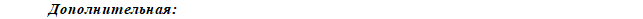 1. Теория управления / Астахова Н. И., Москвитин Г. И.. - Москва: Издательство Юрайт, 2019. - 375 c. - ISBN: 978-5-9916-6671-8. - URL: https://www.biblio-online.ru/bcode/432095 2. Управление персоналом организации: практикум / Пугачев В. П.. - 2-е изд. - Москва: Юрайт, 2020. - 280 с c. - ISBN: 978-5-534-08906-6. - URL: https://urait.ru/bcode/455030 Профильная организация:Профильная организация:Организация:__________________________________(полное наименование)Адрес:____________________________________________________________(наименование должности, фамилия, имя, отчество (при наличии)М.П. (при наличии)Частное учреждение образовательная организация высшего образования «Омская гуманитарная академия»,(полное наименование)Адрес: 644105, г.Омск, ул. 4 Челюскинцев,2А,(наименование должности, фамилия, имя, отчество (при наличии)М.П.  Частное учреждение образовательная организация высшего образования «Омская гуманитарная академия»,(полное наименование)Адрес: 644105, г.Омск, ул. 4 Челюскинцев,2А,(наименование должности, фамилия, имя, отчество (при наличии)М.П.  Частное учреждение образовательная организация высшего образования
«Омская гуманитарная академия»№Сроки проведенияПланируемые работы1.Инструктаж по технике безопасности2.Изучить основными направлениями работы организации 3.Ознакомиться с планированием персонала в организации, определением потребности в персонале в целом в организации41.1 представить общую характеристику базы-практики;1.2 описать организационную структуру, 1.3 описать информационные технологии (процессы, методы поиска, сбора, хранения, обработки, предоставления, распространения информации и способы осуществления таких процессов и методов) и программные средства, которые применяются в организации при решении профессиональных задач Индивидуальное задание1. Проанализировать общие тенденции на рынке труда и в отдельной отрасли, конкретной профессии (должности, специальности).52. Изучить планирование потребности в кадрах в организации (перспективное (стратегическое) и ситуативное). Задачи планирования, периодичность (регулярность), качественная и количественная потребность в кадрах (определенное количество или потребность в персонале определенной специализации и уровне квалификации). Описать цели планирование потребности в персонале63. Проанализировать современные технологии и методы оперативного управления персоналом и документооборот.74. Разработать проект по планированию потребности в персонале организации с описанием основных этапов работы и документооборотом проекта.nПодготовка и предоставление отчета о прохождении практики.№ДатаВид деятельностиОтметка о выполнении1Инструктаж по технике безопасности23456789101112Подготовка и предоставление отчета о прохождении производственной практики 